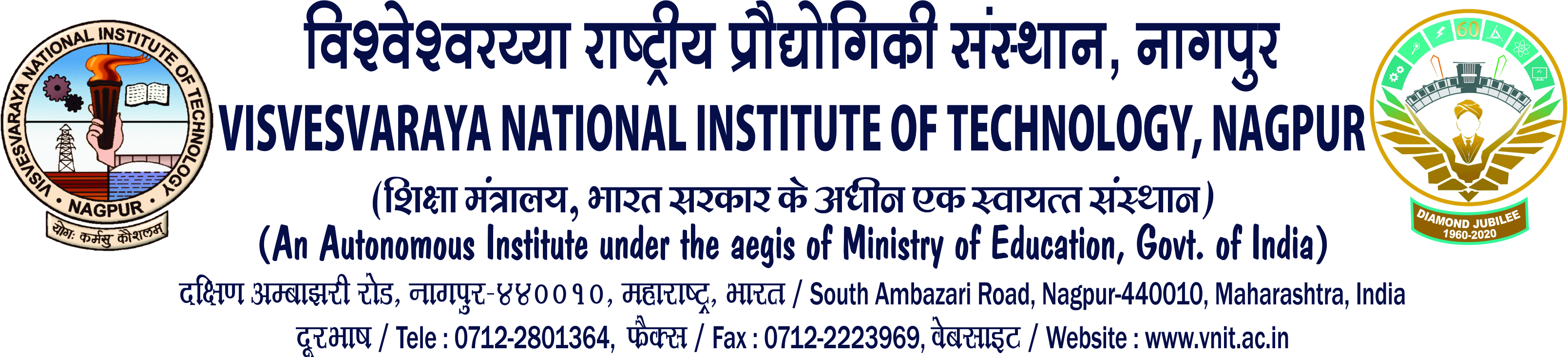 Advertisement No: VNIT/ Adhoc Assistant Professor on contract basis /December, 2022,  Date:07/12/2022 APPLICATION FORM FOR Ad HOC Assistant Professor  (Candidates applying for more than one post are required to submit separate application form)9. Any other information: ________________________________________________________________________________________________________________________________________________________________________________________________________________________________________________________________________________________________________________________________________________________________________________________________Note :	Candidate should bring the filled in form with them in prescribed format, (which can be downloaded from the institute website www.vnit.ac.in with passport size photo affixed on it), Bio-data, relevant original certificates & one set of self attested copies of these certificates alongwith Id proof. Even though these are temporary position, VNIT will make all the efforts to fulfill reservation norms as per the GoI policy. The applicants are required to mention the category in their application form. Name of the Post:Affix Self Attested PhotographDepartment   :Affix Self Attested Photograph1.Name of the Applicant(In Block Letters)Name of the Applicant(In Block Letters)2.Father’s / Husband’s NameFather’s / Husband’s Name3.Date of Birth(dd/mm/yyyy)Date of Birth(dd/mm/yyyy)GenderMale/FemaleGenderMale/FemaleAge in Years as on 30th November 2022Age in Years as on 30th November 2022Age in Years as on 30th November 2022Marital StatusMarried/UnmarriedMarital StatusMarried/UnmarriedNationality3.4.CategoryCategorySC / ST / OBC / PWD / URSC / ST / OBC / PWD / URSC / ST / OBC / PWD / URSC / ST / OBC / PWD / URSC / ST / OBC / PWD / UR5.Address for CorrespondenceAddress for CorrespondencePin Code:Pin Code:Pin Code:Pin Code:Pin Code:Pin Code:Pin Code:Pin Code:5.Tel. Nos. / Fax Nos.Tel. Nos. / Fax Nos.Mobile:Mobile:Mobile:Mobile:5.  Email  Email6.Permanent AddressPermanent AddressPin Code:Pin Code:Pin Code:Pin Code:Pin Code:Pin Code:Pin Code:Pin Code:7.Educational Qualifications Educational Qualifications Educational Qualifications Educational Qualifications Educational Qualifications Educational Qualifications Educational Qualifications Educational Qualifications Educational Qualifications Educational Qualifications 7.QualificationDisciplineDisciplineName of the University/InstituteName of the University/InstituteYear of PassingYear of PassingYear of Passing% of Marks/CGPAClass/ Division7.10th or Equivalent7.12th or Equivalent………………….7.Graduation ………………..7.Post Graduation………………..7.PhD………………..7.Other………………..8.Work Experience Details                               Total  Work Experience (in years): Work Experience Details                               Total  Work Experience (in years): Work Experience Details                               Total  Work Experience (in years): Work Experience Details                               Total  Work Experience (in years): Work Experience Details                               Total  Work Experience (in years): Work Experience Details                               Total  Work Experience (in years): 8.Institute/ OrganizationDesignation/ Post HeldFrom ToNature of WorkTotal Salary (Per month) in `8.8.8.8.DECLARATIONI hereby, solemnly declare that the information furnished in this application are true and correct to the best of my knowledge and belief. If at any time I am found to have concealed/ suppressed any material/ information or have given any false details, my candidature/appointment shall be liable to be summarily cancelled/ terminated without any notice or compensation.Place: Date:                                                                                                                     Signature of the Applicant